      زانكؤى سةلاحةددين – هةوليَر                                                                          	                       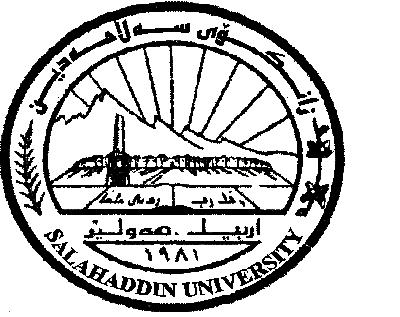  كؤليَذى ثةروةردةى جةستةيي زانستة وةرزشيةكان						             لقى / ياريية تيمية كان                                                                                                                            ث/ بة راورد  بكة لةنيَوان هةريةك لة؟               .                                                                                                                       قارن بين كل من؟ا- ثاسد ان و هاويشتن  بوًَ طولَ.     المناولة و التصويب.ب- خةلَة تاندنى سادة وخةلَة تاندنى جووت.    الخداع البسيط والخداع الزوجي.ج- ليَدان بةباز بوَ سةرة وة و ليَدان بةباز  بوَ ثيًَشةوة.التصويب من القفز للاعلى والتصويب من القفز للأ مام.ث/  ئةو بوَ شاييانةى خوارةوة ثر بكةوة؟                                                                                                    إملا الفرغات الاتية؟ا- ثاسادانى باش جيا دةكريَتةوة بة _____________,  ____________ .  تتميز المناولة الجيد ة ب __________________ ,_____________.ب – هةموو هيَلَةكانى ياريـطاى توَثي دة ست بة ثانـى( 5 سم)  دة بيَت تةنـها ئةو هيَلَة نةبيَت كة لـة نيَـوان دوو رِاطرةكان و لـة ذيَر رِاستة ثانةكة بة ثانى ________________.سمك جميع خطوط  في ملعب كرة اليد (5سم ) باستثناء الخط المحصور مابين القائمين واسفل العارضة بسمك _____________.ج- كاتى ئارة زووى خةلَة تاندن دة كةيت ثيَويستة ئةوة ى رةضاو بكريَت ______________ ,_____________.عندما تنوى الخداع يجب أن يرعى  ___________________ ,_______________________.د – طوَلَضى لة ناو ناوضةى خوَي  ياسا ريَطاى ثيَداوة بة __________________ ,______________.حارس المرمى داخل منطقته القانون يسمح له ب __________________ ,_____________.ث /  لة بةرضى تةث تةثة لة توَثى دة ست كةمتر بةكارديَت بة بةراورد لةطةلَ توَثى سةبةتة رِوونى بكةوة ؟      لماذا يستخدم الطبطبة  بكرة اليد أقل  مقارنة بكرة السلة وضح ذلك ؟ث/ باشترين هاويشتن لة توَثىَ دةست ئةوةية كة ياريزانى تيثةكة لة ئاستى سنط بيطريتةوة . وةك ماموَستايةك لة دوا رِوَذ ضوَن قوتابية كانت كارامةى هاويشتن و وةرطرتن بة شيَوةى ثوخت فيَردةكةيت؟                                                                افضل مناولة في كرة اليد هي التى يستلمها الزميل في مستوى الصدر كتدريسي أوتدريسية  في المستقبل كيف  (تعلم , تعلمي) الطلبة اداء المناولة  والاستلام بشكل جيد؟ث/ بة ضى جيا دةكريَتةوة  هةردوو كارامةى هاويشتنى بةثالَ بوَ تةنيشت  و كارامةى هاويشتن بوَ تة نيشت بة سورِانى ناوقةد؟                                                                                كيف تميز مهارتي المناولة الدفع للجانب والمناولة للجانب بلف الجذع ؟                                                      ث/ ئايا بة ثيَوستى دةزانيت هةموو ياريزانيَك كارامةى هةلَخةلَةتاندنى سادة فيَربيت ؟ وة بؤضى؟ برئيك هل من الضروري على لاعب كرة اليد معرفة مهارة الخداع البسيط؟ ولماذا؟                                             ث/ ئةوياريزانة دياري بكة كةوا ثيَويستة لةسةريان هةريةك لةو دوو كارامةى خوارةوة ئةنجام بدةن بةثيَي ئةو شويَنةى يارى ليَ دةكةن.                                                                                       ا- كارامة ى ليَدان بة باز بوَ سة رة وة .                                                                                                     ب- كارامة ى ليَدان بة باز بوَ ثيشة وة .حدد اللاعبين حسب مراكز لعبهم بضرورة استخدام كل من المهارتين في ادناه .ا- مهارة التصويب من القفز للأعلى .ب- التصويب من الفقز للأمام . ب/ جوره كانى وه ستانى كول باريز بزميره .